Reiseplan Malaysia – Indien - Thailand – Kambodscha - Vietnam - 201804.01.18 Gel01.01.ab Hamburg – Airport(Eurowings)18:05 (EW7826) > Mailand-Malpensa 19:45 Buchungscode: XXXXXX01.01.MailandHotel AostaPiazza Duca D'aosta 16,  Bahnhof Milano Centrale02.01.Zug > Genua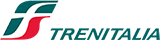 06:10 ab Milano Centrale07:44 an Genova Piazza Principe02.01.- 05.01.Genua Albergo CaffaroVia Caffaro 3 int.14, 16124 Genua05.01.–29.01.Seetörn Genua – Port Kelang (Malaysia) Container-Vessel “CMA CGM Vela”  via Malta, Beirut, Suezkanal, Jeddah, Jebel Ali29.01.–30.01.Kuala Lumpur(MEZ + 7 h)Melange Boutique Hotel14, Jalan Rembia, off Tengkat Tong Shin, 
50200 Kuala Lumpur, Malaysia 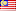 30.01.Bus KL > Melaka30.01.–01.02.Melaka (Malakka)(MEZ + 7 h)Timez Hotel Melaka 31 JALAN HANG KASTURI Jonker Street
75200 Melaka, Malaysia 02.02.Flug KUL > Chennai (Madras) (Air Asia)06:05 (AK11) > Chennai 07:25,Buchungscode: XXXXXX02.02.–08.02.Chennai (Madras)(MEZ + 4:30 h)Quality Inn SabariNo.29, Thirumalaipillai Road, T - Nagar, Chennai, 600017, Indien 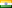 09.02.Flug Chennai > Bangkok (Thai)01:30 (TG338) > Bangkok 06:25,Buchungscode: XXXXXX08.02.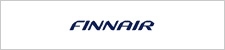 Irmela HAM > Bangkok12:40 (AY1424) > Helsinki 15:35, 17:00 (AY141) > Bangkok +1 um 07:25, Buchungscode: XXXXXX09.02.–11.02.Bangkok(MEZ + 6 h)Aetas Bangkok49 Phloenchit Road Soi Ruamrudee Lumpini Pathumwan, Dusit, 10330 Bangkok, Thailand 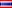 11.02.– 25.02.Rundreise “Asiatische Impressionen”(Gebeco)Bangkok – Battambang – Siem Reap – Banteay Srei - Angkor Wat - Phnom Penh – Kep – Rabbit Island – Can Tho - Saigon25.02 –26.02.Ho-Chi-Minh-Stadt(Saigon) (MEZ + 6 h)Vien Dong Hotel275A Pham Ngu Lao, Stadtbezirk 1
Ho-Chi-Minh-Stadt, Vietnam 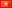 26.02.Flug Saigon > Bangkok (Thai)10:05 (TG551) > Bangkok 11:30,Buchungscode: XXXXXX>27.02.BangkokAetas Bangkok27.02. – 28.02.Bangkok > Hamburg23:95 (AY144) > Helsinki +1  05:20, 07:50 (AY1423) > Hamburg 08:50 Terminal1 Buchungscode: XXXXXX - IR   XXXXXX -RG 